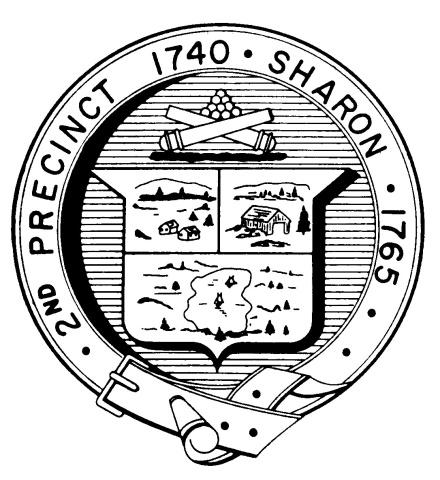 TOWN OF SHARONMEETING NOTICEPOSTED IN ACCORDANCE WITH THE PROVISIONS OF M.G.L. CHAPTER 39 SECTION 23A AS AMENDED.FINANCE COMMITTEEMonday, February 10, 20207:30 p.m.Select Board Meeting Room, Town Hall, 90 South Main StreetAGENDADiscuss proposed Annual Town Meeting Non-Budget Articles:7:30 p.m.  Stormwater bylaw; water discharge bylaw (Peter O’Cain)7:45 p.m.  Proposed land swap for civil defense building (Richard Kramer, Chief Wright)7:55 p.m.  Citizen petition to restrict use of recycled pavement (Richard Kramer)8:10 p.m.  Transfer Rattlesnake Hill from Select Board to Conservation Commission; Authorize notice and order of taking for Rattlesnake Hill; Grant to Mass Audubon a conservation restriction on Inter Lochen Park on Rattlesnake Hill8:30 p.m.  Council on Aging Advisory Board alternates; Zoning bylaw restricting locations for firearm sales (Rob Maidman)8:50 p.m.  Proposed change to Recreational and Residential Overlay District (Bob Shelmerdine)9:05 p.m.  Proposed easements for South Main Street intersection improvements (Bob Shelmerdine)9:15 p.m.  Citizen petition to ban artificial turf fields (Debbie Tetro)Bond Issue UpdatePriorities Committee UpdateLiaison Updates:Sharon Schools - Bill BrackLibrary - Charles GoodmanPlanning Board - Arnie CohenStanding Building Committee - Gordon GladstoneMinutes to be votedTopics not reasonably anticipated by the Chair in 48 hoursAdjournmentNext meetings: 	February 24th: Review sector budgets			March 2nd: School budget			March 9th: Article 4/Personnel Board, School budget cont.			March 23rd: Review general government budget sector, vote articles			March 30th: Vote operating and capital budgets, financial articles;				           Complete review and vote articles. 				           (Fincom warrant write-up deadline Thursday April 2)Note: Items may not be discussed in the order listed or at the specific time estimated.  Times are approximate.The meeting likely will be broadcast and videotaped for later broadcast by Sharon Community Television